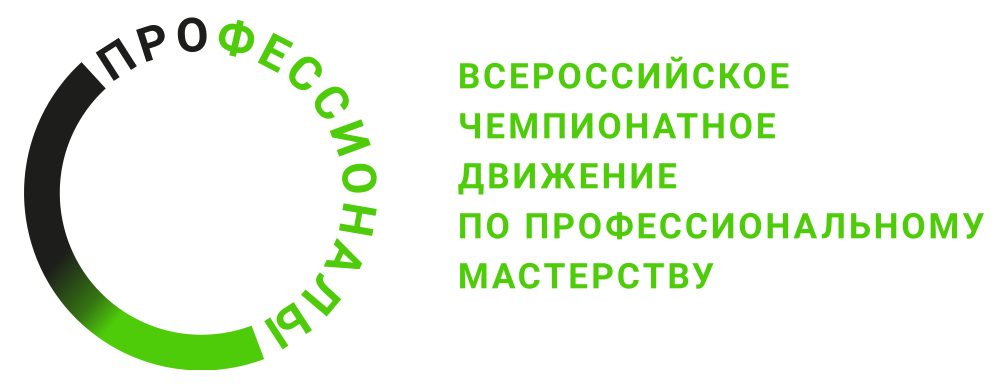 ПРОГРАММА ПРОВЕДЕНИЯ(Наименование этапа) этапа чемпионата (наименование региона)по компетенции «Командная работа на производствеОбщая информацияОбщая информацияПериод проведенияМесто проведения и адрес площадкиФИО Главного экспертаКонтакты Главного экспертаД-2  / «___» ___________ 2024 г.Д-2  / «___» ___________ 2024 г.с 08-30 до 09-00Прибытие всех экспертов на площадкус 09-00 до 09-30Регистрация экспертовс 09-30 до 10-00Инструктаж по ТБ и ОТ экспертовс 10-00 до 12-30Обсуждение КЗ, внесение 30% изменений(задания-сюрпризы), ознакомление с критериями оценокс 10-00 до 11-30Общее собрание конкурсантовс 11-30 до 12-00Обед участниковс 12-30 до 13-00Обед экспертовс 13-00 до 14-00Обсуждение КЗ, распределение ролейс 14-00 до 16-00Чемпионат экспертовс 16-00 до 18-00Внесение критериев оценки в CIS. Подготовка и печать конкурсной документации.Д-1  / «___» ___________ 2024 г.Д-1  / «___» ___________ 2024 г.с 08-30 до 09-00Прибытие всех экспертов и участников на площадку с 09-00 до 09-30Регистрация, инструктаж по ТБ и ОТ участниковс 9-30 до 10-00Жеребьевкас 10-00 до 13-00Ознакомление с нормативной документацией, оборудованием и рабочими местамис 13-00 до 13-30Обедс 13-30 до 15-30Ознакомление с нормативной документацией, оборудованием и рабочими местамис 16-00 до 17-30Ознакомление с нормативной документацией, оборудованием и рабочими местамис 17-30 до 18-15Ужинс 16-00 до 19-00Проверка тулбоксовв течение дняПодготовка Портфолио - раздел АД1  / «___» ___________ 2024 г.Д1  / «___» ___________ 2024 г.с 08-00 до 08-30Прибытие всех экспертов и участников на площадку, инструктаж с 08-30 до 09-00Церемония открытия чемпионатас 09-15 до 09-30Ежедневная проверка тулбоксовс 9-30 до 13-00Выполнение конкурсного заданияс 10-00 до 13-00Оценка Портфолио - раздел Ас 13-00 до 13-30Обедс 13-30 до 17-30Выполнение конкурсного заданияс 17-30 до 18:00Ужинс 18-00 до 19-30Выполнение конкурсного заданияД2  / «___» ___________ 2024 г.Д2  / «___» ___________ 2024 г.с 08-00 до 08-15Прибытие всех экспертов и участников на площадку, инструктаж с 08-15 до 08-30Ежедневная проверка тулбоксовс 08-30 до 13:00Выполнение конкурсного заданияс 13:00 до 13-30Обедс 13-30 до 17-00Выполнение конкурсного заданиядо 17:30Сдача портфолио - раздел Вс 17-00 до 17-30Ужинс 17-30 до 18-30Выполнение конкурсного заданияД3  / «___» ___________ 2024 г.Д3  / «___» ___________ 2024 г.с 08-00 до 08-15Прибытие всех экспертов и участников на площадку, инструктаж с 08-15 до 08-30Ежедневная проверка тулбоксовс 08-30 до 12-30Выполнение конкурсного заданияс 12-30 до 12-31до 13:00Сдача заданий-сюрпризовс 13-00 до 13-30Обедс 13-30 до 17-30Проведение испытаний, оценкас 17-30 до 22:00Оценка, внесение оценок в CIS